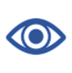 Erstellen dreidimensionaler AR-ModelleBeispiel für ein digitales Architekturmodell mit der App ‚SketchUp‘:https://pixabay.com/de/illustrations/republik-korea-hanok-3409388/ (Abruf am 15.06.2021)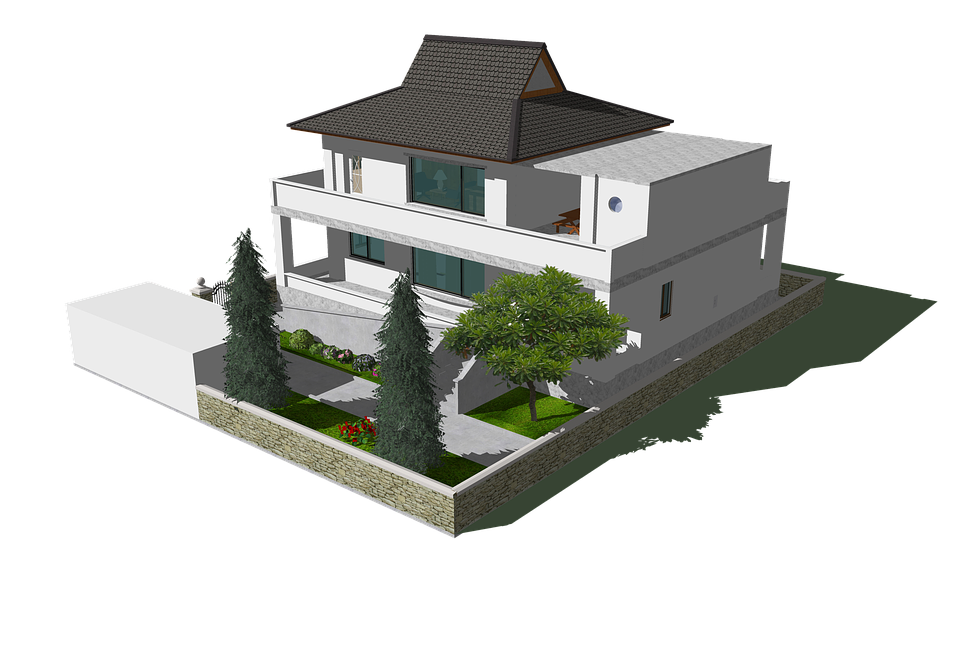 https://pixabay.com/de/illustrations/republik-korea-hanok-3409389/ (Abruf am15.06.2021)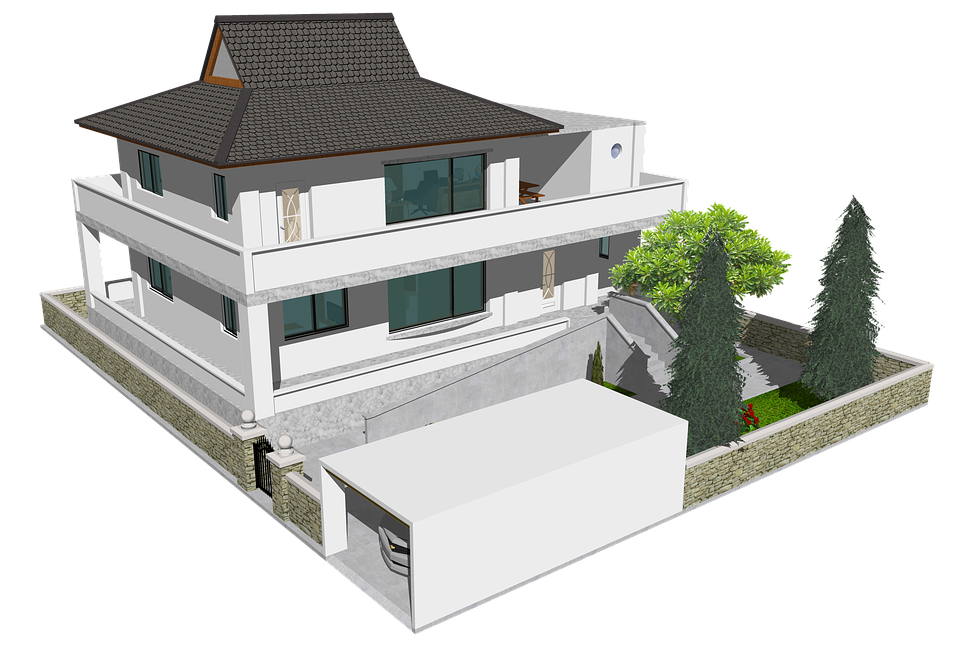 